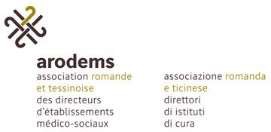 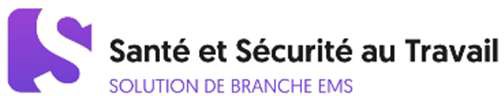 7.4.3 Piqûres/coupuresSans risque de contaminationaide d’urgence habituelleAvec risque de contaminationRemarque : le contact de la peau intacte avec le sang / liquides biologiques ne représente AUCUN risqueMesures immédiatesPiqûres, coupures, éraflures, éraflures, morsuresLavage de la plaie à l’eau et au savonDésinfection, p. ex. avec de l’alcool à 70 % Projection sur les muqueuses (bouche, nez, yeux)Rincer abondamment à l'eau ou à la solution physiologique Contact avec une peau lésée (ulcérations, exanthèmes, etc.)Laver à de l’eau et au savonDésinfection, p. ex. avec de l’alcool à 70 %Annonce immédiateAux supérieurs hiérarchiquesAu	médecin	compétent	(service	médical	du	personnel	/	urgences), attention à la réglementation de jour/nuit/week-endMesures médicales urgentesLe médecin compétent prendra immédiatement les mesures suivantes :Elucidation du risque infectieuxDébut immédiat d’une chimioprophylaxie anti-VIH selon la situationContrôle du statut vaccinal concernant l’hépatite BDosage des anticorps (VIH, hépatite B et C), éventuellement dosage des transami- nasesEventuellement, poursuite de la PEP anti-VIH et administration d'immunoglobulines anti-HBV ouRappel vaccinalNe perdez pas de temps !Les blessures dues à des piqûres ou coupures sont des accidents professionnels - > informer les supérieurs directs immédiatement et documenter ces accidents (important également pour raisons d'assurance et légales), déduire des mesures pour l’amélioration de la sécurité.Manuel de la solution de branche ARODEMS	page 109	version 01.11.2019